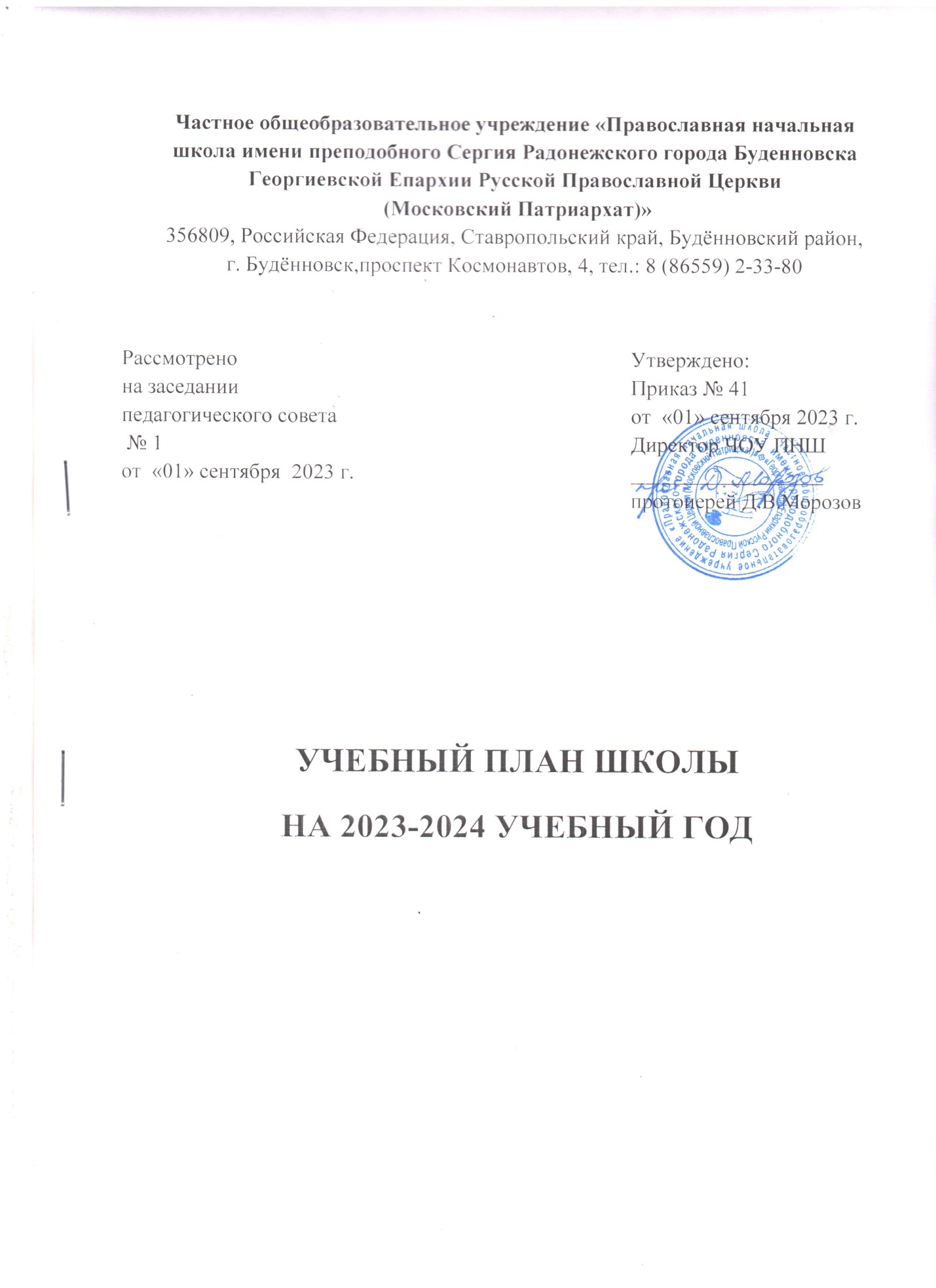 ЧОУ «Православная начальная школа  им. прп. Сергия Радонежского» -  образовательная организация, которая дает начальное общее образование и создает условия для всестороннего, гармонического и христианского развития обучающихся. Основные цель школы – это формирование православного мышления и образа жизни, общей культуры обучающихся, их адаптация в жизни, в обществе, создание основы для воспитания гражданственности, уважения к культурному и историческому наследию страны.Учебный план обеспечивает достижение важнейших целей современного начального образования: формирование православного мировоззрения обучающихся;формирование гражданской идентичности обучающихся;приобщение обучающихся к общекультурным и национальным ценностям, информационным технологиям; формирование здорового образа жизни, элементарных правил поведения в экстремальных ситуациях; личностное развитие обучающихся в соответствии с их индивидуальностью; готовность обучающихся к продолжению образования на ступени основного общего образования. Учебный план обеспечивает выполнение гигиенических требований к режиму образовательного процесса, установленных в Санитарных правилах и нормах СанПиН 1.2.3685-21 «Гигиенические нормативы и требования к обеспечению безопасности и (или) безвредности для человека факторов среды обитания», утвержденных постановлением Главного государственного санитарного врача Российской Федерации от 28.01.2021 № 2, Санитарных правилах СП 2.4.3648-20 «Санитарно-эпидемиологические требования к организациям воспитания и обучения, отдыха и оздоровления детей и молодежи», утвержденных постановлением Главного государственного санитарного врача Российской Федерации от 28.09.2020 № 28, и предусматривает:продолжительность учебного года в 1-м классе - 33 учебные недели; во 2-4-х классах - 34 учебных недели.Согласно требованиям санитарно-эпидемиологических правил и нормативов учебный план предоставляет возможность работы Школы в режиме 5-дневной (1-4 классов)  учебной недели.Обучение в 1-м классе осуществляется с соблюдением следующих дополнительных требований:учебные занятия проводятся по 5-дневной учебной неделе и только в первую смену;используется «ступенчатый» режим обучения: в сентябре, октябре - по 3 урока в день по 35 минут каждый, в ноябре-декабре - по 4 урока по 35 минут каждый, в январе-мае - по 4 урока по 40 минут каждый;обучение проводится без бального оценивания знаний обучающихся и домашних заданий;дополнительные недельные каникулы в середине третьей четверти.При проведении учебных занятий по «Иностранному языку» (2-4 классы), деление класса на две группы осуществляется при наполняемости 25 и более человек.В учебном плане Школы отражены все предметные области, образовательные компоненты и учтены нормативы учебной нагрузки обучающихся.                        Режим работы Школы обеспечивает выполнение инвариантной части (базового компонента) и вариативной  (использование регионального и школьного компонента)  в соответствии с интересами и потребностями обучающихся, способствуя реализации идеи развития личности в культурно-нравственном плане, обеспечивая условия для самовыражения и самоопределения  обучающихся. Базисный учебный план состоит из двух частей: инвариантной части, вариативной части, включающей только внеурочную деятельность, осуществляемую во второй половине дня.Содержание образования, определенное инвариантной частью, является обязательным и неизменным, обеспечивает приобщение обучающихся к общекультурным и национально-значимым ценностям, формирует систему предметных навыков и личностных качеств, соответствующих требованиям федерального государственного образовательного стандарта. Недельная нагрузка не превышает предельно допустимую. Обязательная нагрузка обучающихся соответствует базисному учебному плану общеобразовательных учреждений Российской Федерации и Ставропольского края. Инвариантная часть реализуется через форму традиционного урока, но с применением инновационных образовательных технологий: КФО (коллективных) и ГФО (групповых форм обучения), проектной технологии, исследовательского метода, игровых технологий,В учебном плане время, отведенное на изучение образовательных компонентов и областей, соответствует требованиям ФОП НОО , разработанных Минобразования России на основе ФГОС начального общего образования.Чтобы выполнить  требования  Государственных стандартов и православного стандарта на уровне начального общего образования  базовая часть учебного плана включает обязательный набор предметов, соответствующий ФГОС и православному компоненту. Обучение в школе осуществляется по программе 1 – 4 на русском языке УМК « Школа России».Предметная  область «Русский язык и литературное чтение» представлена учебными предметами: «Русский язык» -  1 – 4 классы – 4 часа в неделю;«Литературное чтение»- 1 класс - 4 часа, 2-3 классы – 4часа в неделю, в 4 классе – 3 часа, четвертый час на ОРКСЭ ( ОПК).Согласно ФОП и на основании заявлений родителей (законных представителей) и с учетом их мнения, предмет «родной язык» и «литературное чтение на родном языке» в учебный план 2023 – 2024 учебного года не включены Предметная область «Иностранный язык» представлена предметом «Иностранный язык»  (английский) - 2-4 классы – 2 часа в неделю. Предметная область «Математика и информатика» представлена учебным предметом «Математика» - 1- 4 классы – по 4 часа в неделю. Предметная область «Обществознание и естествознание (Окружающий мир)» представлена предметом «Окружающий мир» - по 2 часа в неделю в 1 – 4 классах. Предметная область «Искусство» представлена двумя предметами: «Музыка» в 1- 4 классах по 1 часу в неделю. «Изобразительное искусство» - по 1 часу в неделю с 1 по 4 класс.Предметная область «Технология» представлена предметом  «Технология»– по 1 часу в неделю в 1 - 4 классах.Предметная область «Физическая культура» включает учебный предмет «Физическая культура» (по 2 часа в неделю, в 1-м – 4-м классах). В предметной области «Основы религиозных культур и светской этики» изучается учебный предмет «Основы православной культуры» в 4-м классе 1 час в неделю. Поскольку школа - частное общеобразовательное учреждение, учредителем которого является религиозная организация, предмет, обеспечивающие религиозное образование (религиозный компонент) «Основы православной веры» включен в учебный план школы в часть, формируемую участниками образовательного процесса. (ч.8, ст. 87 ФЗ № 273-ФЗ) , и в инвариативную часть, не нарушая СанПиН (2.4.2.1178 -02)«Основы православной веры» - по 1 часу в 1-м, 2-м, 3-м, 4-м классах;  второй час реализуется во внеурочной деятельности и в Божественной Литургии на двунадесятые праздники.«Церковнославянский язык» - во внеурочной деятельности по 1 часу в 2-м, 3-м, 4-м классах. Внеурочная деятельность в школе осуществляется в соответствии с требованиями ФГОС. Это позволяет обеспечить учет индивидуальных особенностей и потребностей обучающихся через различные формы внеурочной деятельности, создавая единое образовательное и методическое пространство в образовательном учреждении. Учитывая, что модель внеурочной деятельности строится на основе оптимизации всех внутренних ресурсов школы, она становится оптимизационной. При отборе содержания и видов внеурочной деятельности обучающихся учитываются потребности общества, интересы обучающихся, пожелания родителей, опыт внеурочной деятельности педагогов и возможности материально-технической базы школы.Часть учебного плана, формируемая участниками образовательных отношений, позволяет в полной мере реализовать требования ФГОС. Обучающимся предоставляется возможность выбора занятий (кроме курсов православной направленности), направленных на их всестороннее развитие (10 часов в неделю) в рамках внеурочной деятельности. Учебная нагрузка на ученика не превышает максимального объема и соответствует нормам СанПиН Российской Федерации 2.4.2.1178-02 "Гигиенические требования к условиям обучения в общеобразовательных учреждениях".Учебный план Школы обеспечивает преемственность на всех уровнях обучения и нацелен на освоение федеральной образовательной программы, федеральных государственных образовательных  стандартов и реализацию индивидуальных запросов обучающихся.УЧЕБНЫЙПЛАН ЧОУ «ПНШ ИМ.ПРП. СЕРГИЯ РАДОНЕЖСКОГО Г. БУДЕННОВСКА»НА 2023-2024 УЧЕБНЫЙ ГОДТАБЛИЦА ВНЕУРОЧНОЙ ДЕЯТЕЛЬНОСТИ ЧОУ «ПНШ ИМ. ПРП. СЕРГИЯ РАДОНЕЖСКОГО Г.БУДЕННОВСКА»НА 2023-2024  УЧЕБНЫЙ ГОДПредметные областиУчебные предметыКоличество часов в неделюКоличество часов в неделюКоличество часов в неделюКоличество часов в неделюКоличество часов в неделюКоличество часов в неделюКоличество часов в неделюКоличество часов в неделюИтого Итого Формы  промежуточной аттестацииФормы  промежуточной аттестацииПредметные областиУчебные предметыIIIIIIIIIIIIIIIIVИтого Итого Формы  промежуточной аттестацииФормы  промежуточной аттестацииОбязательная частьОбязательная частьОбязательная частьОбязательная частьОбязательная частьОбязательная частьОбязательная частьОбязательная частьОбязательная частьОбязательная частьОбязательная частьОбязательная частьОбязательная частьОбязательная частьРусский язык и литературное чтениеРусский язык5/1655/1655/1705/1705/1705/1705/1705/17020/67520/675диктантдиктантРусский язык и литературное чтениеЛитература4/1324/1324/1364/1364/1364/1364/1363/10215/50615/506тестовая работатестовая работаИностранный языкИностранный язык (англ.)--2/682/682/682/682/682/686/2046/204контр. работаконтр. работаМатематика и информатикаМатематика4/1324/1324/1364/1364/1364/1364/1364/13616/54016/540контр. работаконтр. работаОбществознание и ЕстествознаниеОкружающий мир2/662/662/682/682/682/682/682/688/2708/270тестовая работатестовая работаОсновы религиозных культур и светской этикиОсновы православной культуры-------1/341/341/34защита проектазащита проектаИскусствоМузыка 1/331/331/341/341/341/341/341/344/1354/135тестовая работатестовая работаИскусствоИзобразительноеискусство1/331/331/341/341/341/341/341/344/1354/135тестовая работатестовая работаТехнологияТехнология1/331/331/341/341/341/341/341/344/1354/135защита проектазащита проектаФизическаякультураФизическая культура     2/66     2/662/682/682/682/682/68    2/688/2708/270сдача нормативовсдача нормативовИтого202022222222222286/290486/2904Часть, формируемая участниками образовательного процессаЧасть, формируемая участниками образовательного процессаЧасть, формируемая участниками образовательного процессаЧасть, формируемая участниками образовательного процессаЧасть, формируемая участниками образовательного процессаЧасть, формируемая участниками образовательного процессаЧасть, формируемая участниками образовательного процессаЧасть, формируемая участниками образовательного процессаЧасть, формируемая участниками образовательного процессаЧасть, формируемая участниками образовательного процессаЧасть, формируемая участниками образовательного процессаЧасть, формируемая участниками образовательного процессаЧасть, формируемая участниками образовательного процессаЧасть, формируемая участниками образовательного процессаОсновы православной верыОсновы православной верыОсновы православной веры1/331/331/341/341/341/341/341/344/1354/135тестовая работаПредельно допустимая аудиторная нагрузка при 5-ти дневной учебной неделеПредельно допустимая аудиторная нагрузка при 5-ти дневной учебной неделеПредельно допустимая аудиторная нагрузка при 5-ти дневной учебной неделе212123232323232390/303990/3039Направления развития личностиРабочие программы внеурочной деятельности1 класс2 класс3 класс4 классИтого Общеинтеллектуальное «Занимательная математика»2/661/341/341/345/168Общеинтеллектуальное «Легко ли писать без ошибок»1/331/341/341/344/135Духовно - нравственное«Основы Православной веры»1/331/341/341/344/135Духовно - нравственное«Церковнославянский язык»-1/341/341/343/102Общекультурное «Церковное пение»1/331/341/341/344/135Общекультурное «Читаю в поисках смысла»1/331/341/341/344/135Спортивно - оздоровительное«Основы физической подготовки»1/331/341/341/344/135Спортивно - оздоровительное«Гимнастика»1/331/341/341/344/135Социальное«Я - путешественник» (Путешествуем по России)1/331/341/341/344/135Социальное«Разговоры о важном»1/331/341/341/344/135ИтогоИтого10/33010/34010/34010/34040/1350